В отделении сестринского ухода КГБУЗ "Дзержинская РБ" 30.06.2023 г. завершился ремонт.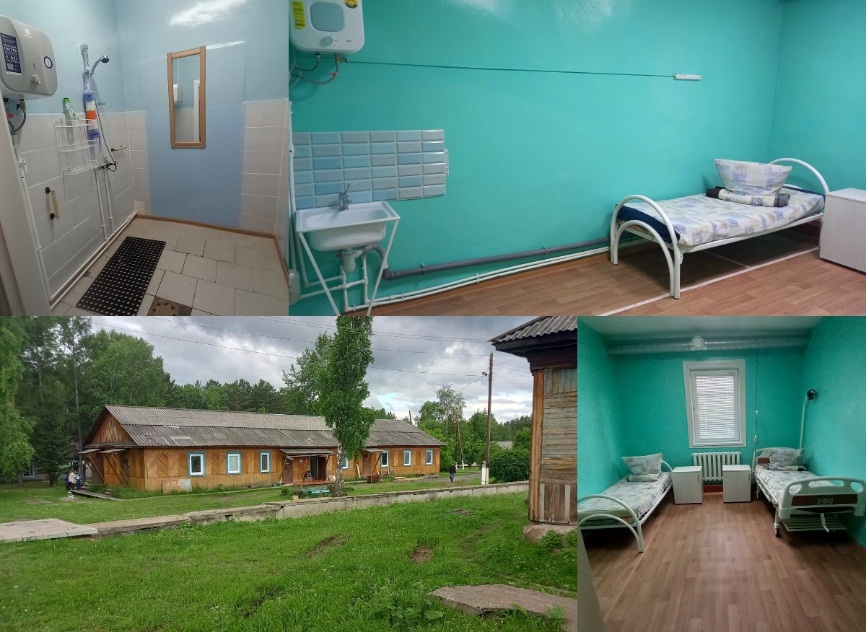 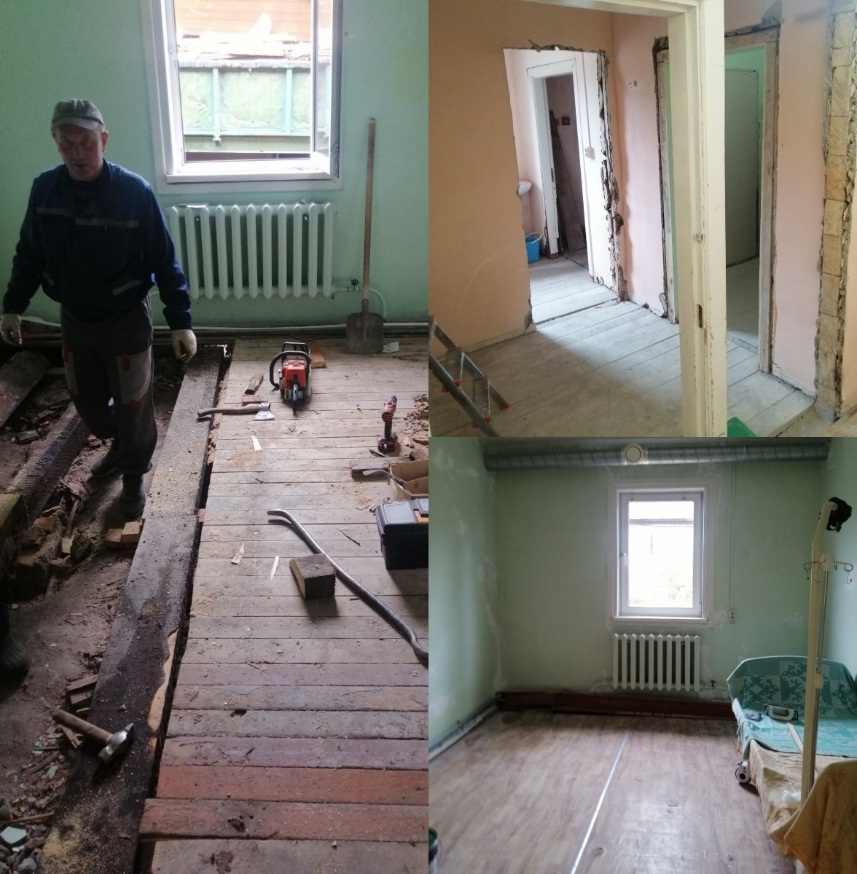 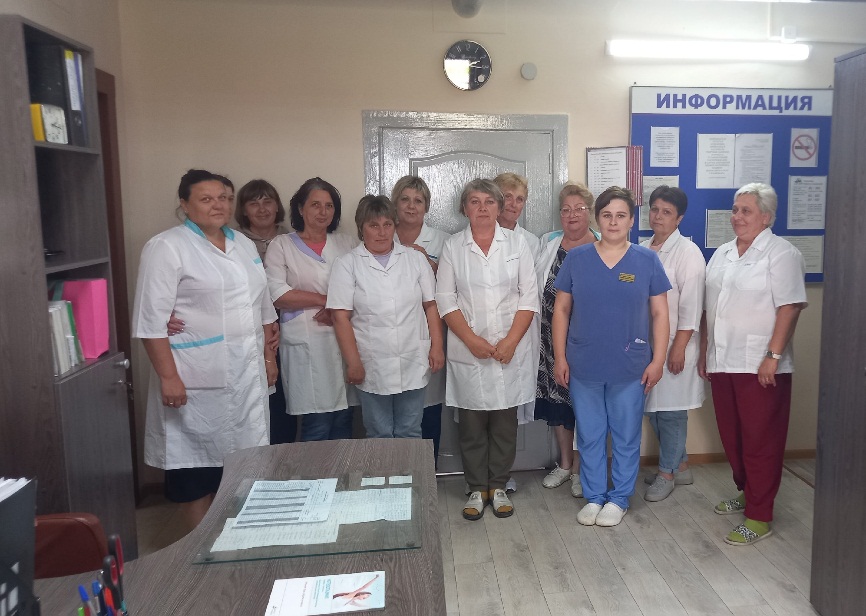 